Муниципальное казенное дошкольное учреждение«Детский сад № 16 «Улыбка»Провела воспитатель: Погорелова Л.Н.Ведущая: С песней, радостной улыбкой,Мы встречаем праздник мам, Всех сегодня поздравляем И от всей души желаем Счастья и добра.1 ребенок. Улыбку нашу первую И слово наше первое И даже наши первые шаги Мы дарим нашей маме Подарки эти мама, береги.2 ребенок. Для мамы мы станцуем,Для мамы мы споём,Мамочку поздравим С чудесным днём.Песня « Мама моя»3 ребенок.С первых дней с тобою мама,Рук её теплоЕсли мама рядом с нами,Нас не тронет зло4 ребенок. И когда ты станешь взрослым,Вырастешь большимБудешь помнить мамин голос,Добрый и родной.5 ребенок. Мир души её высокийЛаска и игра,Помни мамины уроки,Мира и добра.6 ребенок. Как красиво зал украшен, Хорошо у нас в саду,Дружно, весело мы спляшем,В нашем праздничном кругу.Пляска : « Ромашка».Ведущая :Мамы всякие нужны, Мамы всякие важны,Кем бы они не были,Ребята смотрят на своих мамИ гордятся их делами.А в будущем хотят быть На них похожими.1 ребенок. Я – сапожник Ерофей,Шью сапожки для детей, Вот сапог, вот другой,Вот маленький, вот большой.Вот все мои дела.2 ребенок. Я – весёлая артистка,То танцую, то пою,То присяду, то встаю.Вот все мои дела.3 ребенок. А я стряпуха Ксения,Стряпаю без устали и времени.Вот суп из круп, Вот манный суп.Вот все мои дела.Ведущая: Вот такие профессии полюбились нашим детям , а в минуту отдыха любят наши мамы с детками пошутить. Давайте послушаем мини – сценки.Сценка:Девочка гладит собаку – хвост. Подходит мама.Мама в испуге: Ой, что ты делаешь. Собака может укусить. А потом будут уколы делать.Лида: Что ты мамочка, с этого конца они не кусаются.СценкаДаша : Ой, мамочка, ты очень красивая.Мама: А что во мне красивое?Даша : Туфли и очки.СценкаМама : Мы тебе желаем слушаться маму и папу.Саша : Ой, как я этого не люблю. Я лучше знаю, как мне жить.СценкаРуслан: мама , роди мне сестричку только в воскресенье.Мама: А почему в воскресенье.Руслан: Чтоб я в садике не был.СценкаМама: мы пришли с Ильёй в зоопарк.Илья: Мама купи мне слона.Мама: А чем мы его кормить будем.Илья: Нечем, тут же ясно написано «Кормить слона строго воспрещается».Ведущая: Сейчас нас ждёт первое испытание для мам.На столе лежат любимые игрушки ваших детей. Просим Вас выйти и взять их в руки.А теперь, ребята подойдут и возьмут свою любимую игрушку. Если мама правильно взяла, просто станьте с мамой рядышком. Ведущая: Следующее испытание для мам. Выходит девочка надевает парик. Внимание! Вопрос маме: Ксюша хочет быть похожа на Аллу Пугачёву?Ксюша хочет, понравится мальчикам?Ксюша хочет уехать на море?Мальчик надевает колпак Петрушки.Вопрос маме: Дима хочет работать в цирке клоуном?Дима хочет развеселить свою маму?Дима надевает колпак, когда ему скучно?Девочка надевает фартук и белый колпак.Вопрос маме: Поля хочет быть поварихой?Поля хочет напечь маме печенья?Поля хочет быть модельером профессиональной одежды?Девочка с коляской.Вопрос маме: Уля хочет, чтобы у неё в будущем родилась дочка?Ульяна хочет работать в детском саду воспитателем? Ульяна любит катать детей в коляске?Ведущая: А сейчас испытание для ребят. Вот у нас несколько туфель наших мам. Возьмите в руки туфли вашей мамы и обуйте её. Раз все обуты, пришло время поплясать. Пляска « Вперёд 4 шага»Ведущая: Дальше задания наши усложняются. Мамы должны узнать себя по описанию на портрете.Ведущая читает описание.Ведущая: Следующее задание для детей. Вы хотите пойти гулять, а у вас есть маленький братик или сестра. Вы должны перепеленать его, положить в коляску и отвезти коляску маме. Игра: « Запеленай малыша».Ведущая: Следующее задание очень вкусное. Возьмите свои салаты и продемонстрируйте их мамам.Дети обходят круг с салатами.Ведущая: А ещё ребята вместе с мамами испекли чудесное печенье, и мы приглашаем всех на праздничное чаепитие.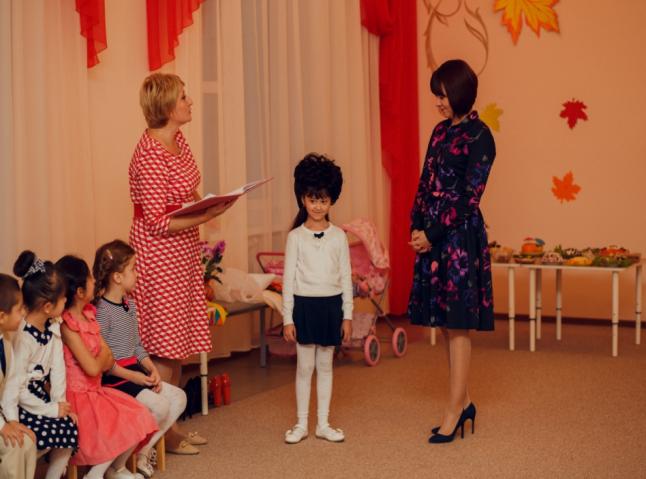 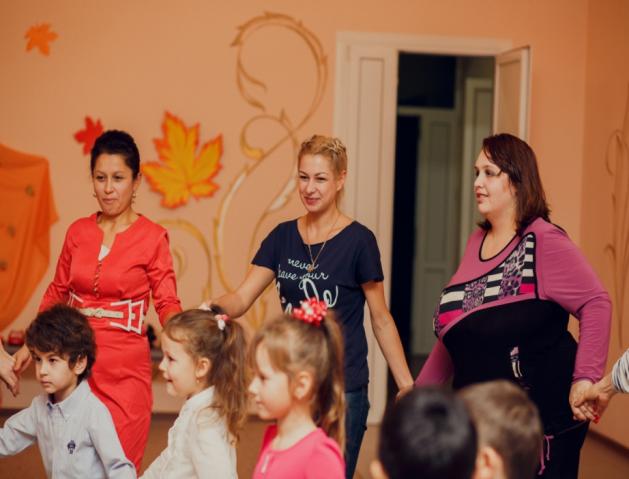 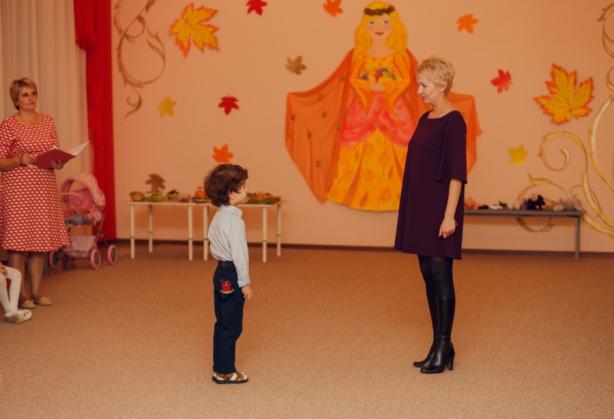 Ответственные: Воспитатель: Погорелова Л.Н                        Муз. руководитель : Шкурай Л.Н.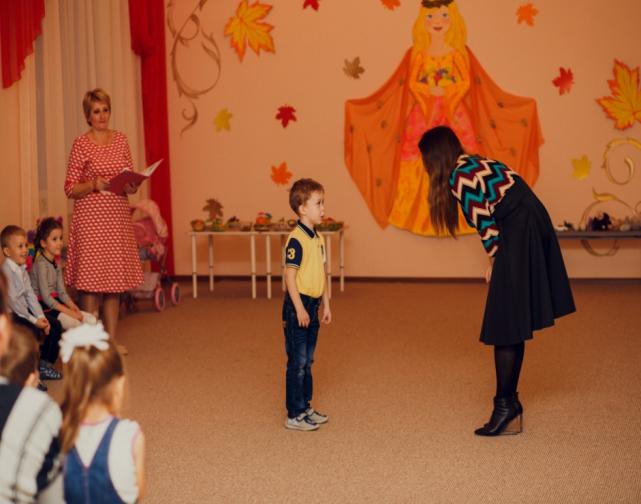 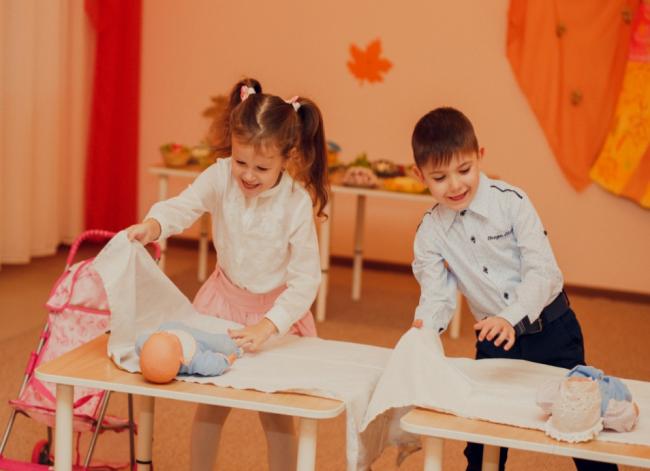 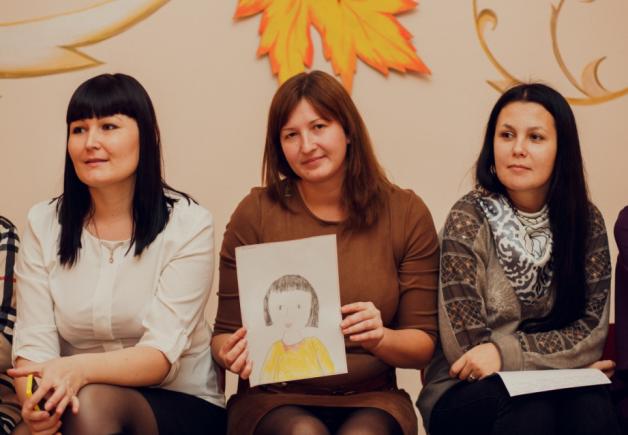 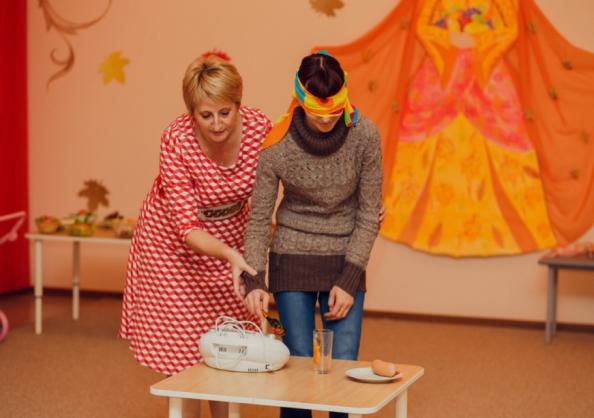 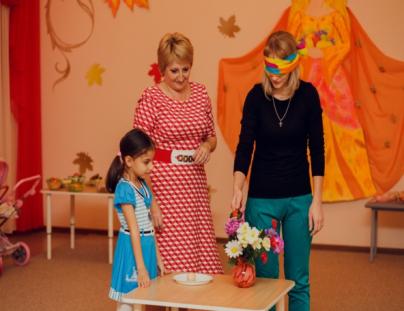 